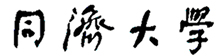 Postgraduate Thesis Defense Committee’s Vote（Stamp of the Institute）Attention: 1. As propose-granting, please draw “○” in the corresponding column, if not, please draw “×”.2. Please do not fill in the voter’s name.                                                 Date: Postgraduate Thesis Defense Committee’s Vote（Stamp of the Institute）Attention: 1. As propose-granting, please draw “○” in the corresponding column, if not, please draw “×”.2. Please do not fill in the voter’s name.                                                 Date: Candidate ：                 Student Number：Major ：Thesis Title：Propose granting the candidate a master degreePropose not granting the candidate a master degreeAbstentionCandidate ：                  Student Number：Major ：Thesis Title：Propose granting the candidate a master degreePropose not granting the candidate a master degreeAbstention